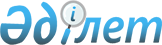 О внесении изменений в некоторые приказы Министра юстиции Республики Казахстан
					
			Утративший силу
			
			
		
					Приказ Министра юстиции Республики Казахстан от 22 августа 2014 года № 257. Зарегистрирован в Министерстве юстиции Республики Казахстан 29 августа 2014 года № 9710. Утратил силу совместным приказом Министра юстиции Республики Казахстан от 28 декабря 2015 года № 649 и и.о. Министра национальной экономики Республики Казахстан от 30 декабря 2015 года № 833      Сноска. Утратил силу совместным приказом Министра юстиции РК от 28.12.2015 № 649 и и.о. Министра национальной экономики РК от 30.12.2015 № 833 (вводится в действие с 01.01.2016).      В целях реализации Закона Республики Казахстан от 10 июня 2014 года «О внесении изменений и дополнений в некоторые законодательные акты Республики Казахстан по вопросам противодействия легализации (отмыванию) доходов, полученных преступным путем, и финансированию терроризма», ПРИКАЗЫВАЮ:



      1. Внести в некоторые приказы Министра юстиции Республики Казахстан следующие изменения:

      1) в приказ Министра юстиции Республики Казахстан от 31 января 2012 года № 31 «Об утверждении Правил совершения нотариальных действий нотариусами» (зарегистрированный в Реестре государственной регистрации нормативных правовых актов № 7447, опубликованный в Собрании актов центральных исполнительных и иных центральных государственных органов Республики Казахстан № 1, 2012 года):



      в Правилах совершения нотариальных действий нотариусами:



      пункт 26 изложить в следующей редакции: 

      «26. Сведения о нотариальных действиях предоставляются в соответствии со статьей 3 Закона, а также уполномоченному органу по финансовому мониторингу в целях и порядке, предусмотренных законодательством Республики Казахстан о противодействии легализации (отмыванию) доходов, полученных преступным путем, и финансированию терроризма.»;

      2) в приказ Министра юстиции Республики Казахстан от 29 июня 2011 года № 245 «Об утверждении форм проверочных листов и Критериев оценки степени рисков в сфере нотариальной деятельности» (зарегистрированный в Реестре государственной регистрации нормативных правовых актов № 7100, опубликованный в газете «Казахстанская правда» от 15 мая 2012 года, № 138-139 (26957-26958)):



      в форме проверочного листа деятельности государственных нотариусов:



      строку 4 изложить в следующей редакции:

      «      »;



      в форме проверочного листа деятельности нотариусов, занимающихся частной практикой (частных нотариусов):



      строку 5 изложить в следующей редакции:

      «      »;



      в критериях степени рисков в сфере нотариальной деятельности:



      подпункт 10) пункта 6 изложить в следующей редакции:

      «10) привлечение к административной ответственности – за нарушение Закона Республики Казахстан «О лицензировании» - 5 баллов, Закона Республики Казахстан «О противодействии легализации (отмыванию) доходов, полученных преступным путем, и финансированию терроризма» - 5 баллов, отсутствие договора гражданско-правовой ответственности в соответствии с Законом Республики Казахстан «Об обязательном страховании гражданско-правовой ответственности частных нотариусов» - 10 баллов;».



      2. Контроль за исполнением настоящего приказа возложить на Заместителя министра юстиции Республики Казахстан Әбдірайым Б.Ж.



      3. Настоящий приказ вводится в действие по истечении десяти календарных дней после дня его первого официального опубликования.      Министр юстиции 

      Республики Казахстан                       Б. Имашев
					© 2012. РГП на ПХВ «Институт законодательства и правовой информации Республики Казахстан» Министерства юстиции Республики Казахстан
				4Соблюдение государственных требований Закона Республики Казахстан «О противодействии легализации (отмыванию) доходов, полученных преступным путем, и финансированию терроризма»5Соблюдение частным нотариусом требований Закона Республики

Казахстан «О противодействии легализации (отмыванию) доходов,

полученных преступным путем, и финансированию терроризма»